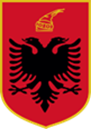 REPUBLIKA E SHQIPËRISËPRESIDENTID E K R E TPËR SHPALLJE LIGJINë mbështetje të nenit 84, pika 1 dhe nenit 93 të Kushtetutës,D e k r e t o jShpalljen e ligjit nr. 144/2020 “Për ratifikimin e marrëveshjes së huas ndërmjet Republikës së Shqipërisë dhe Bankës Ndërkombëtare për Rindërtim dhe Zhvillim për projektin për reagimin ndaj emergjencës COVID-19 në Shqipëri”.Nr. Dekretit 11869Tiranë, më 15.12.2020				PRESIDENTI I REPUBLIKËS				ILIR META